BLIŽI SE USKRSOBOJI SLIKU.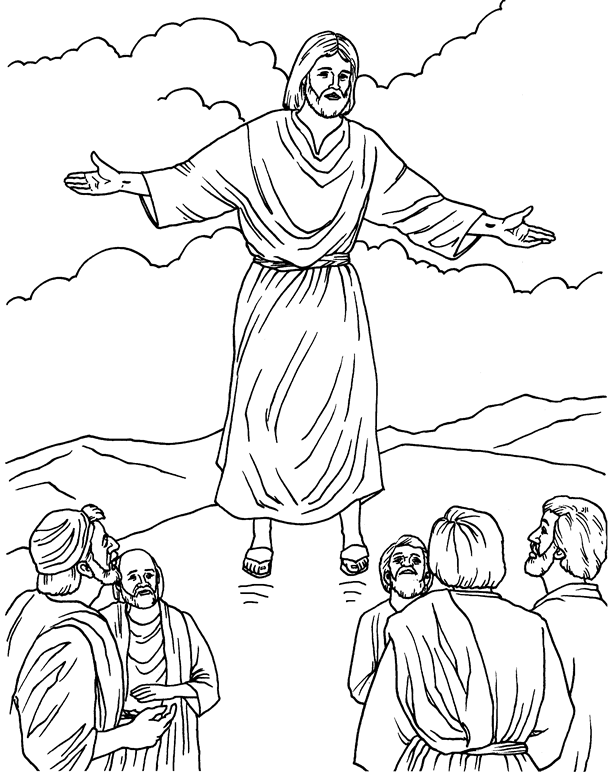 PROČITAJ I PROUČI SLIKE.USKRŠNJI OBIČAJI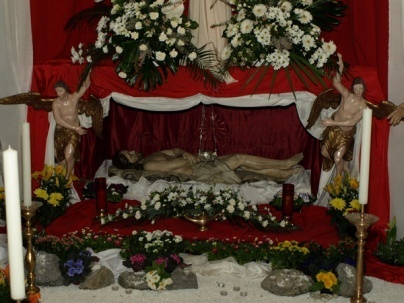 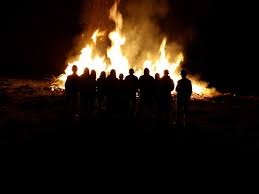 POSJET ISUSOVOM GROBU.                    VAZMENI OGANJ ILI VUZMENKA.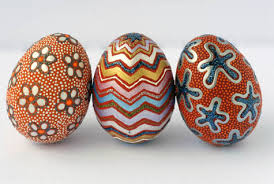 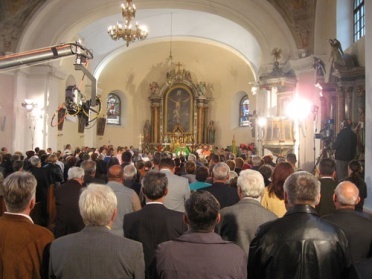 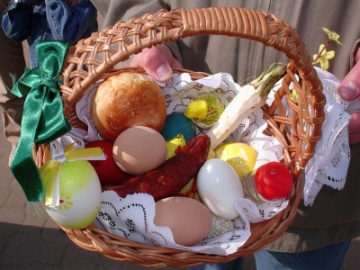 ZA USKRS BOJAMO JAJA          IDEMO NA SVETU MISU.       NOSIMO PISANICE,KOJA ZOVEMO PISANICE.                                                          KRUH, HREN I ŠUNKU                       NA POSVETU JELA.SVI OVI OBIČAJI OZNAČAVAJU KRAJ ZLA I POČETAK NOVOG ŽIVOTA.ZADATAK: RAZGOVARAJ S RODITELJIMA O OBIČAJIMA KOJE VI POŠTUJETE ZA USKRS.U BILJEŽNICU IZ TEHNIČKE KULTURE NACRTAJ I OBOJI PISANICU I KOŠARU S HRANOM KOJU NOSITE NA POSVETU JELA VI U VAŠOJ OBITELJI.